PATRONAT HONOROWY: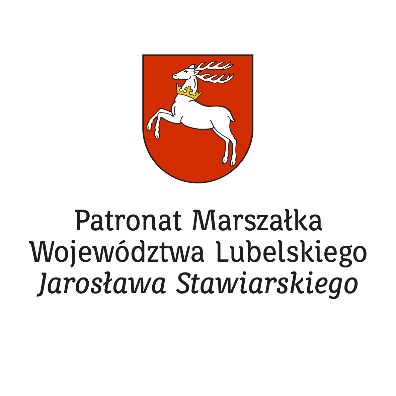 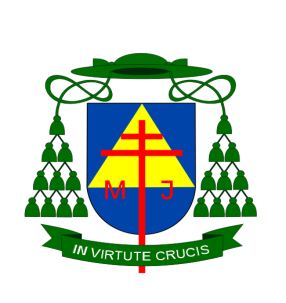 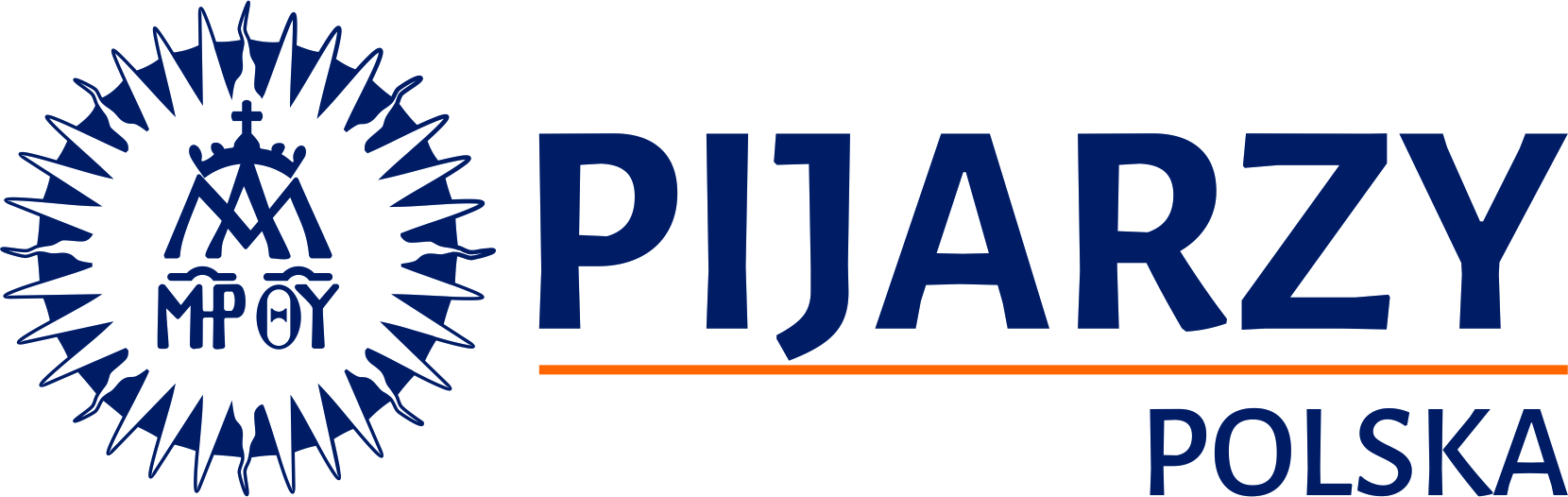 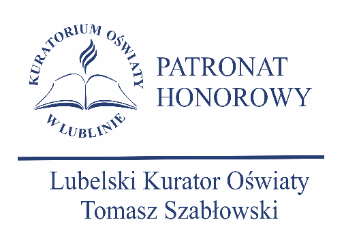 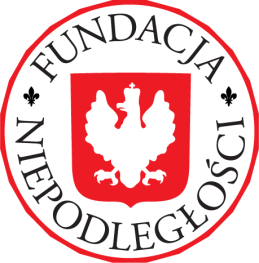 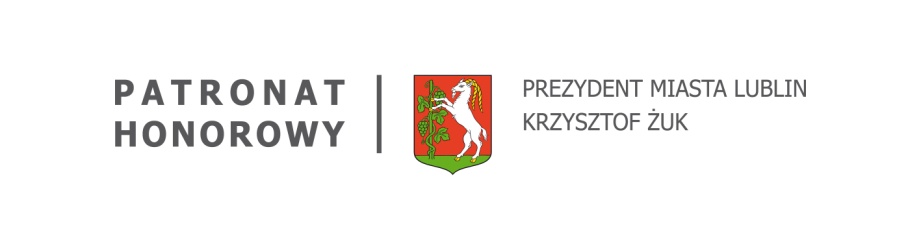 Szkoła Podstawowa nr 1 im. ks. Stanisława Konarskiego w Lublinie                                                     we współpracy                                                                                                                                     z  Pedagogiczną Biblioteką Wojewódzką im. Komisji Edukacji Narodowej                                  w LublinieogłaszaWYNIKIXI Ogólnopolskiego Konkursu o ks. Stanisławie Konarskim                                         Ksiądz Stanisław Konarski – nasz współczesny pod patronatem                                                                                                                                                          Jego Ekscelencji Księdza Arcybiskupa Stanisława Budzika, Metropolity Lubelskiego,                         Ojca Mateusza Pindelskiego, Prowincjała Polskiej Prowincji Zakonu Pijarów,                                                                                                    Pana Jarosława Stawiarskiego, Marszałka Województwa Lubelskiego,                                                Pana Krzysztofa Żuka, Prezydenta Miasta Lublin,                                                                                 Pana Tomasza Szabłowskiego, Lubelskiego Kuratora Oświaty,                                                                   Pana Przemysława Omieczyńskiego, Prezesa Zarządu Fundacji Niepodległości                             w Lublinie   W tym roku na konkurs wpłynęło 167 prac z 11 województw Polski.                                                       W kategorii praca literacka wpłynęło 135 prac, a w kategorii prezentacja multimedialna                         32 prace. Otrzymaliśmy 132 prace z woj. lubelskiego, 9 prac z woj. małopolskiego, 8 prac                  z woj. podkarpackiego, po 4 prace z woj. świętokrzyskiego, woj. kujawsko-pomorskiego                   i woj. śląskiego, 2 prace z woj. lubuskiego oraz po 1 pracy z woj. warmińsko-mazurskiego, woj. pomorskiego, woj. łódzkiego i woj. dolnośląskiego.22 kwietnia 2024 r. Jury Konkursu w składzie:  1) p. prof. dr hab. Mieczysław Ryba, Katolicki Uniwersytet Lubelski Jana Pawła II w Lublinie – przewodniczący Jury,                             2) p. mgr Agnieszka Chaber, nauczyciel-bibliotekarz Wydziału Gromadzenia i Opracowania Zbiorów Pedagogicznej Biblioteki Wojewódzkiej im. Komisji Edukacji Narodowej w Lublinie,        3) p. dr Patryk Iwańczyk, nauczyciel-bibliotekarz Wydziału Informacji i Informatyzacji Pedagogicznej Biblioteki Wojewódzkiej im. Komisji Edukacji Narodowej w Lublinie,ustaliło następujące wyniki: KATEGORIA – PRACA LITERACKA                                 Poziom: szkoły podstawowe Poziom: szkoły ponadpodstawoweKATEGORIA – PREZENTACJA MULTIMEDIALNA                              Poziom: szkoły podstawowePoziom: szkoły ponadpodstawoweNagrodzonym i wyróżnionym uczniom oraz nauczycielom serdecznie gratulujemy sukcesu. Uroczystość podsumowania i wręczenia nagród oraz wyróżnień                                                         w XI Konkursie o ks. Stanisławie Konarskim Ksiądz Stanisław Konarski – nasz współczesny odbędzie się w piątek, 10 maja 2024 r. o godz. 11.00. w Szkole Podstawowej nr 1 im. ks. Stanisława Konarskiego, ul. Kunickiego 116 w Lublinie. Serdecznie zapraszamy.             Organizatorzy Konkursu Szkoła Podstawowa nr 1 im. ks. Stanisława Konarskiego w Lublinie                                                     we współpracy                                                                                                                                     z  Pedagogiczną Biblioteką Wojewódzką im. Komisji Edukacji Narodowej w Lublinie                                                                                                                                                 Lublin, 23.04.2024 r.I miejsceucz. Maria Krasuska kl.8Szkoła Podstawowa nr 5 z Oddziałami Integracyjnymi                                                           im. Marii Curie – Skłodowskiej w Ozorkowie                                                                            woj. łódzkie nauczyciel p. Małgorzata Dropińska – Antczak I miejsceucz. Wojciech Żuk  kl. 6                                                                                                               z Publicznej Szkoły Podstawowej nr 5 im. Orląt Lwowskich w Krasnymstawie          woj. lubelskie                                                                                                                       nauczyciel p. Tomasz Marczewski                           II miejsceucz. Aleksandra Kamola kl. 7                                                                                                          ze Szkoły Podstawowej nr 1 im. ks. Stanisława Konarskiego w Lublinie            woj. lubelskie                                                                                                                       nauczyciel p. Jadwiga Korzeniewska                             II miejsceucz. Wojciech Zastawnik kl. 5                                                                                                    z Publicznej Szkoły Podstawowej nr 3                                                                             im. Mikołaja Kopernika w Brzesku                                                                                                                                                woj. małopolskie nauczyciel p. Grażyna Pleśniarska – Gwizdała i p. Justyna Krzywacka II miejsceucz. Piotr Pawłowski kl. 5 ze Szkoły Podstawowej nr 1 im. Bolesława Chrobrego w Oławie                                                    woj. dolnośląskie                                                                                                               nauczyciel p. Lidia Szeligiewicz II miejsceucz. Krzysztof Kundys kl. 6                                                                                                             ze Szkoły Podstawowej nr 1 im. ks. Stanisława Konarskiego w Lublinie            woj. lubelskie                                                                                                                       nauczyciel p. Marta Bednarczuk                             III miejsceucz. Lena Nachyła kl. 7                                                                                                                    z Publicznej Szkoły Podstawowej nr 7 im. Henryka Sienkiewicza                                    w Ostrowcu Świętokrzyskim                                                                                                                  woj. świętokrzyskie                                                                                                                  nauczyciel p. Ewa Zakowana i p. Magdalena SkwaraIII miejsceucz. Karolina Urbaniec kl. 7                                                                                                                ze Szkoły Podstawowej im. Brunona Strzałki w Lubomi                                                                         woj. śląskie                                                                                                                          nauczyciel p. Maria FraniczekIII miejsceucz. Zofia Złotkowska kl.5                                                                                                            ze Szkoły Podstawowej nr 1 im. ks. Stanisława Konarskiego w Lublinie            woj. lubelskie                                                                                                                       nauczyciel p. Justyna Krzywicka                             III miejsceucz. Gabriela Wrona kl. 7 ze Szkoły Podstawowej nr 50 im. Stefana Kardynała Wyszyńskiego                                   Prymasa Tysiąclecia                                                                                                                         w Lublinie woj. lubelskie nauczyciel p. Krzysztof Gocłowski wyróżnienie ucz. Adrianna Krojańska kl. 6                                                                                                                     ze Szkoły Podstawowej im. Stanisława Marusarza                                                                           w Wojciechowie                                                                                                                               woj. lubelskie nauczyciel p. Małgorzata Ceglarz – Chołodywyróżnienie ucz. Lena Krzywacka kl. 7                                                                                                  z Publicznej Szkoły Podstawowej nr 3                                                                             im. Mikołaja Kopernika w Brzesku                                                                                                                                                woj. małopolskie nauczyciel p. Grażyna Pleśniarska – Gwizdaławyróżnienie ucz. Katarzyna Łach kl. 7                                                                                                                ze Szkoły Podstawowej im. Brunona Strzałki w Lubomi                                                                         woj. śląskie                                                                                                                          nauczyciel p. Maria FraniczekI miejsce ucz. Oliwia Wiśniowska kl. 2                                                                                                         z Liceum Ogólnokształcącego im. Komisji Edukacji Narodowej w Dynowie                                                                                                                                               woj. podkarpackie                                                                                                                            nauczyciel p. Marta TwardakI miejsce ucz. Oliwia Lenart kl. 1                                                                                                       z Liceum Ogólnokształcącego „Lider” w Lublinie                                                          woj. lubelskienauczyciel p. Elżbieta Wróbel                                                                            II miejsce ucz. Justyna Kurbiel kl.1                                                                                                                               z Zespołu Szkół Łączności im. Obrońców Poczty Polskiej w Gdańsku                                            w Krakowie                                                                                                                                   woj. małopolskie                                                                                                                                 nauczyciel p. Piotr Skałuba II miejsce ucz. Daria Lewaszkiewicz kl. 2                                                                                                 z Zespołu Szkól Ekonomicznych w Żarach                                                                                         woj. lubuskie                                                                            nauczyciel p. Irena Rogała II miejsce ucz. Joanna Janiszewska kl. 1                                                                                                z V Liceum Ogólnokształcącego im. Marii Skłodowskiej – Curie w Lublinie                                                                            woj. lubelskie                                                                                                                            nauczyciel p. Barbara Gładosz III miejsce ucz. Aleksandra Słaby kl. 1                                                                                                                 z Zespołu Szkol im. Bartosza Głowackiego w Proszowicach                                                         woj. małopolskie nauczyciel p. Olaf Nowak III miejsce ucz. Kaja Chruścicka kl. 1                                                                                                      z Liceum Ogólnokształcącego im. Komisji Edukacji Narodowej w Dynowie                                                                                                                                               woj. podkarpackie                                                                                                                            nauczyciel p. Marta TwardakIII miejsce ucz. Nikola Wojciechowska kl. 3                                                                                                z XVII Liceum Ogólnokształcącego  w Lublinie                                                                            woj. lubelskie                                                                                                                            nauczyciel p. Elżbieta Czyżewska III miejsce ucz. Dominika Klimek kl.2                                                                                                     z V Liceum Ogólnokształcącego im. Marii Skłodowskiej – Curie w Lublinie                                                                            woj. lubelskie                                                                                                                            nauczyciel p. Ryszard Kotowski wyróżnienie ucz. Lidia Dołęga kl. 2                                                                                                                       z Zespołu Szkól Ekonomicznych w Żarach                                                                                         woj. lubuskie                                                                            nauczyciel p. Irena Rogaławyróżnienie ucz. Manuela Gierula kl. 1                                                                                                         z Liceum Ogólnokształcącego im. Komisji Edukacji Narodowej w Dynowie                                                                                                                                               woj. podkarpackie                                                                                                                            nauczyciel p. Marta Twardakwyróżnienie ucz. Klaudia Poleszak kl. 2  z Zespołu Szkół Techniki Rolniczej im. Wincentego Witosa w Piotrowicach woj. lubelskienauczyciel p. Magdalena Dec I miejsceucz. Paweł Osmoliński kl. 6Szkoła Podstawowa nr 24 im. Partyzantów Lubelszczyzny  w Lublinie                                         woj. lubelskie nauczyciel p. Elżbieta WróbelI miejsceucz. Kajetan Kucharczyk  kl. 6                                                                                                               ze Szkoły Podstawowej nr 1 im. ks. Stanisława Konarskiego w Lublinie            woj. lubelskie                                                                                                                       nauczyciel p. Karina Kołbuś                            II miejsceucz. Pola Scheffler – Skupny kl. 8                                                                                                    z Katolickiej Szkoły Podstawowej im. św. Kazimierza w Gdańsku                                                woj. pomorskie nauczyciel p. Michał WilkII miejsceucz. Wiktor Stępniak kl. 6                                                                                                                   ze Szkoły Podstawowej nr 52 im. Marii Konopnickiej w Lublinie                                              woj. lubelskie                                                                                                                     nauczyciel p. Katarzyna GrykaII miejsceucz. Wojciech Walaszek kl. 7                                                                                                              ze Szkoły Podstawowej nr 1 im. ks. Stanisława Konarskiego w Lublinie            woj. lubelskie                                                                                                                       nauczyciel p. Jadwiga Korzeniewska                               III miejsceucz. Alan Dziubek kl. 7                                                                                                                    ze Szkoły Podstawowej nr 28 im. Żołnierzy 4 Pułku Piechoty „Czwartaków”                           w Kielcach                                                                                                                                       woj. świętokrzyskie                                                                                                                                               nauczyciel p. Mariusz Nurkiewicz III miejsceucz. Mateusz Grela kl. 5                                                                                                              ze Szkoły Podstawowej im. Stefana Kardynała Wyszyńskiego w Wilczopolu Kolonii                               woj. lubelskie                                                                                                                           nauczyciel p. Ewa Godulawyróżnienie ucz. Jakub Giętkowski kl. 6                                                                                                              ze Szkoły Podstawowej nr 5 w Inowrocławiu                                                                                 woj. kujawsko – pomorskie                                                                                                    nauczyciel p. Ewa AntczakI miejsceucz. Sebastian Szymczak kl. 4                                                                                                             z Zespołu Szkół nr 1 im. Władysława Grabskiego w Lublinie                                                                                    woj. lubelskie                                                                                                                          nauczyciel p. Anna GolikII miejsce ucz. Jan Kownacki kl. 2                                                                                                          z Zespołu Szkół im. ks. Stanisława Staszica w Tarnobrzegu                                                            woj. podkarpackienauczyciel p. Michał Kownacki i p. Leszek Jasiński                                                                              II miejsce ucz. Julia Poczęsna kl. 2                                                                                                                                z Zespołu Szkół im. Jana Pawła II w Sławkowie                                                                                 woj. śląskie                                                                                                                                 nauczyciel p. Jolanta WadasIII miejsce ucz. Aleksandra Ćwik kl. 3                                                                                                      z V Liceum Ogólnokształcącego im. Marii Skłodowskiej – Curie w Lublinie                                                                            woj. lubelskie                                                                                                                            nauczyciel p. Ryszard Kotowski III miejsce ucz. Lena Łańska kl. 1                                                                                                             z Zespołu Szkół Ponadpodstawowych w Chełmży                                                                            woj. kujawsko - pomorskie                                                                                                                          nauczyciel p. Laura WollertIII miejsce ucz. Daria Wolińska kl. 2                                                                                                                   ze Specjalnego Ośrodka Szkolno – Wychowawczego                                                                                                   im. Prof. Zofii Sękowskiej w Lublinie                                                                                              woj. lubelskie                                                                                                                          nauczyciel p. Ewa Kożuszek 